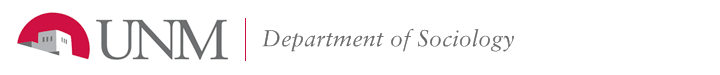 Sociology 488-Field Observation and Experience http://sociology.unm.edu/undergraduate/internship.html Course ApplicationCheck List for StudentsDo you have a major GPA of 3.0 or higher? Do you have junior or senior standing?Can you commit at least 10 hours a week in the coming semester to an internship (160 hours total)?Have you filled out the entire student portion of the application?Have you obtained a faculty recommendation (using the attached form)?Have you attached a copy of your resume that has been reviewed by Career Services?Have you attached a copy of your cover letter?Have you met with the Sociology Academic Advisor to confirm your eligibility for the program?Fill out the application and submit it electronically to Dr. Colin Olson as soon as possible. Applications for spring semester are due by the last weekday of November and application for fall semester are due the last weekday of April. If you are accepted into the intership program, the following will be required of you:Meet with Dr. Colin Olson and go over internship possibilities.Once placement is decided, provide a revised resume and cover letter to reflect the placement to Dr. Olson.Meet with Dr. Olson to go over resume and letter.Send final letter and resume to field agency. Contact the agency to set up interview for final consideration. Once accepted by the field agency, register for 3 hours of credit (SOC 488) and follow the SOC 488 syllabus provided by Dr. Olson for academic requirements to get credit for this course.Questions?Dr. Colin Olson: colino@unm.eduUNM Banner ID# (not your SSN) _________________Name: ________________________________________     	 Primary Telephone#: (___) _______________Current Address: _________________________________________________________________City: _______________________________ 		State: _____________        Zip: ____________Email Address: _________________________________________________________Semester/Year SOC 488 will be taken: ___________________________________PORTION TO BE FILLED OUT BY SOCIOLOGY/CRIMINOLOGY ADVISOR Junior or Senior standingExpected month and year of graduation: _________________________________Cumulative GPA: _____________Major GPA:______________Major: Criminology Sociology  Other: ________________________________Minor: Criminology Sociology  Other: __________________________________Is this student eligible to take SOC 488 for two semesters?  Yes No If not, please explain._________________________________________________________________________________________________________________________________________________________________________________________________________________________________________________________________________________________________________________________________Any comments:_________________________________________________________________________________________________________________________________________________________________________________________________________________________________________________________________________________________________________________________________Advisor Signature:______________________________________________   Date:________________________________Department of SociologyAttn:  Dr. Colin OlsonAlbuquerque, NM 87131-1166            		 colino@unm.eduApplication for sociology/criminology Internship (SOC 488)STUDENT PORTIONUNM ID # (different than your SSN) _____________________Name: _______________________________________________________     	 Primary Telephone#: (___) _______________Current Address: _________________________________________________________________City: _______________________________ 		State: _____________        Zip: ____________Email Address: _________________________________________________________Do you want to take SOC 488 for one semester (3 hours) or two semesters (six hours)?  _________________________________Not counting the SOC 488 course, how many credit hours will you be enrolled in for the coming semester? ______________How many hours a week can you allocate to the internship? ______________________________________Describe any past work or volunteer experience relevant to the internship:
_____________________________________________________________________________________________________________________________________________________________________________________________________________________________________________________________________________________________________________________________________________________________________________________________________________________________________________________________________________________________________________________________________________________________________________________________________________________________________________________________________________________________________________________________________________________________________________Present employment (Location & Duties):  ______________________________________________________________________________________________________________________________________________________________________________________________________________________How many hours per week will you be working in the coming semester? _______________________Contact Name and telephone to verify employment: ______________________________________________If not currently employed, provide the name of a contact person, their relation to you, and a phone number to serve as a reference.  ______________________________________________________________Car available for your use:  Yes_____  No_____Do you know a foreign language? Yes No If yes, which language(s) and what level of fluency? ________________________________________________________________________________________________Do you have ANY prior convictions on your record that may appear on a background check?  Yes_____ No_____If yes, explain:____________________________________________________________________________________________________________________________________________________________________________________________________________________________________________________________________________________________________________________________________________________________________________________________________________________________________________Please provide the name of the UNM Sociology Instructor who will be completing your recommendation form: ________________________________________________________________________________
Please review our website, https://sociology.unm.edu/undergraduate/internship.html, where you will find descriptions of potential placement locations. Select three (3) areas of interest.After reviewing our website which provides information on some placements, (https://sociology.unm.edu/undergraduate/internship.html), select three (3) areas of interest (in order of priority – 1 being highest and 3 being lowest).  The website is designed to provide students with placement ideas and responsibilities.* Please do not forget to attach the following documents:- Cover letter a. describe your academic skills and experiences you would bring to the internship placement b.  indicate why you seek internship experience c. describe which placement you seek and why (i.,e., discuss why it is a good fit for you and why you are a good fit for it.- Resume - Make sure you obtain guidance/approval from Career Services - Unofficial TranscriptMake sure to proofread all of your documents.CONFIDENTIAL Recommendation Form(Must be completed by a UNM Sociology or Criminology instructor with whom you took a class)Date:  _______________________                   Student Name: ________________________________________________Please answer the following questions:1.  Student regularly attends class? 	YES or NOIf no, describe attendance patterns:_________________________________________________________________________________________________________________________________________________________________________________________________________________________________________________________________________________________________________________________________2.  Thinking about this student’s academic background, verbal skills, and writing skills, how do you rate this student’s readiness for an internship?  Excellent     Very Good     Good     Average     Below Average     Poor	 Don’t Know3. Student presents him/herself in a professional manner?  	YES or NOIf no, how might we prepare student for an internship? _________________________________________________________________________________________________________________________________________________________________________________________________________________________________________________________________________________________________________________________________Additional optional comments:Describe any strength(s) that makes this student well suited for an internship. ____________________________________________________________________________________________________________________________________________________________________________________________________________________________________________________________________________________________________________________________________________________________________________________________________________________________________________Describe any limitation(s) that makes an internship placement problematic for this student.    ________________________________________________________________________________________________________________________________________________________________________________________________________________________________________________________________________________________________________________________________________________________________________________________________________________________________________________________________________					______________________________Instructor name						Instructor Signature(Dear instructors: Please put this confidential form in a sealed envelope and return to Dr. Colin Olson’s departmental mailbox as soon as possible.  Thanks so much!)_____ Law Enforcement_____Neighborhood Organizations_____ Corrections_____Substance Abuse Prevention/Counseling_____ Courts_____Human or Social Services_____ Youth Programs_____Other – please propose a placement with contact information: